Oakland Schools Science Scope (Adapted and Modified by Flint Community Schools)Grade 5 Forces and MotionGrade 5          Forces and MotionAbout Our Scope Unit/Lesson TemplateThis template is designed to serve several teaching and learning principles considered as staples of state of the art science instruction. Here are the key principles in summary:It’s critical to elicit prior knowledge as a unit or lesson beginsKey questions should drive student explorations and investigationsActivity Before Concept – Student inquiry-based explorations which give personal experience with phenomena and ideas should precede a presentation of science ideas.Evidence is the heart of the scientific enterprise. Students generate evidence and analyze patterns in data that help to construct scientific explanations around key questions.Concept Before Vocabulary – attaching science vocabulary to concepts developed by student investigations yields more success than beginning a unit or lesson with a list of science vocabulary.Talk, argument and writing are central to scientific practice and are among the most important activities that develops understanding.Application of the ideas provides review, extends understanding and reveals relevance of important ideas.Assessment of knowledge, skill and reasoning should involve students throughout the learning process and be well aligned to the main objectives and activities of the unit. The Scope Science template is designed to put these principles into practice through the design of the SCOPE LEARNING CYCLE FOR SCIENCE. Each unit has at least one cycle. The components are listed below:Forces and MotionContentsIntroduction of this unit………………………………………………………….……….…6Learning Cycle #1: Newton’s First Law ......................................................................7Introduction of the Cycle  ………...…………..……………………………….……………7Key Question………………………………………………………………………….….......7Unit Project Wanted- Sportscaster .............................................................................8Engage     Activity 1:  Penny Game  ……………..................…………………......………...…9	Activity 2:  Running Starts ...................... ........................................................ 10Explore and Investigate.Activity 3:  To Run or Not To Run ....................................................................11Activity 4: Rolling Along ...................................................................................12 Activity 5: WW I Bombing Aces.........................................................................14ExplainActivity 6:  Inertia, Running Starts and Reference Points Text In Middle ................15ElaborationActivity 7: Illustrating Newton’s First Law of Motion ..........................................16Learning Cycle #2: Newton’s Second Law of Motion........................................17EngageActivity 1:  Factors that Affect Motion ...............................................................18Activity 2: Carnival Of Forces ...........................................................................20Activity 3: Friction- Friend or Foe......................................................................21Activity 4: Brick Lab ........................................................................................22Activity 5: The Mu of the Shoe .........................................................................24Activity 6: Measuring Motion ............................................................................25Explain	Activity 7: Acceleration and Newton’s Second aw...............................................27	Activity 8: Other Ways to Move ........................................................................28Learning Cycle #3- Newton’s Third Law .............................................................30Engage 	Activity 1: Action- Reaction ..............................................................................31Explore	Activity 2: Newton’s Third Law of Motion .........................................................32Explain	Activity 3: Newton’s Laws Reviewed ................................................................33Elaboration 	Activity 4:  Physics Internet Scavenger Hunt .....................................................34Learning Cycle #4: Energy EngageActivity 1 Beep Beep- the Coyote and Roadrunner ....……………………….......…36ExploreActivity 2:  Energy of a Pendulum ............ .......................................................37Explain Activity 3:  Types of Energy.............................................................................38Activity 4: Eggcellent Egg Drop ........................................................................39ElaborateActivity 5: Energy Project ................................................................................40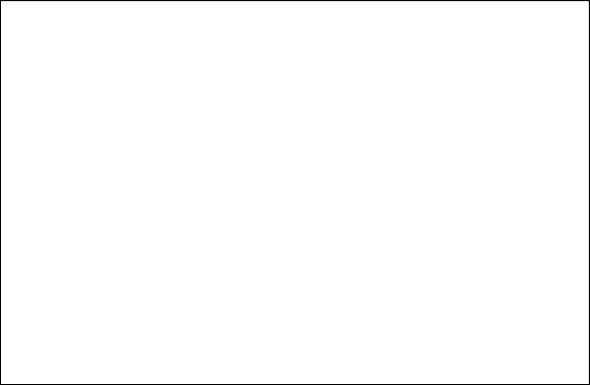 Administer the Unit Pretestprior to teaching the lessons.Save results for later comparison.IntroductionThis unit begins with an engaging scenario or project that all students are familiar with.  This project sets the stage for all activities that follow.  The lessons are selected to provide the students with the knowledge and skills needed to address the introductory challenge.  Forces exist all around us.  We experience forces every time we move, play and go about our daily lives.  Students will be introduced to the forces that make these things happen and how these forces can be both helpful and harmful to motion that we want to occur.  Students will examine how forces are overcome and how they can be used to do work for us while doing a voice-over project covering a sporting event.  A description of the project is described and attached below.  It is recommended that the project idea be presented at the beginning of the unit and referred to often.  A scientific journal is suggested for student ideas and reflections.  Journal ideas are presented throughout the unit.Learning ObjectivesDistinguish between contact forces and non-contact forces.Demonstrate contact and non-contact forces to change the motion of an object.Describe what happens when two forces act on an object in the same or opposing directions.Describe how constant motion is the result of balanced (zero net) forces.Describe how changes in the motion of objects are caused by a non-zero net (unbalanced) force.Relate the size of change in motion to the strength of unbalanced forces and the mass of the object.Explain the motion of an object relative to its point of reference.Describe the motion of an object in terms of distance, time and direction, as the object moves, and in relationship to other objects.Illustrate how motion can be measured and represented on a graph.Key Question: How can we observe and measure the effects of forces on the motion of objects?Learning Cycle 1 – Newton’s First Law of MotionIntroductionThe first cycle in this unit is used for students to explore aspects of Newton’s First Law of Motion.  Students will explore and come to understand material as it relates to Inertia, Running Starts, and Frames of Reference.  After the cycle, students should be able to apply these concepts to a sporting event.  Clips of different sporting events are used throughout the cycle and students should begin to decide which event they would like to choose for their project.  A list posted in the classroom for student reference and additions is a helpful reminder of the direction their focus of learning should be. Learning ObjectivesDistinguish between contact forces and non-contact forces.Demonstrate contact and non-contact forces to change the motion of an object.Describe what happens when two forces act on an object in the same or opposing directions.Describe how constant motion is the result of balanced (zero net) forces.Key QuestionWhat is Newton’s First Law?Unit Project – Wanted:  Physics SportscasterPurpose To apply aspects of physics to everyday events.Activity DescriptionStudentsDuration3-4 weeksFocus QuestionWhat forces and motions are involved in different sporting events?MaterialsProject Scenario for Physics Sportscasterhttp://oaklandk12.rubiconatlas.org/links/Science_5/5th - Forces and Motion/Sports caster physics draft.docxVarious 2-4 minute video clips of sporting events interesting to students http://espn.go.com/espn/sportscience/indexMovie Maker (if computers are available)Video Cameras (as an option for filming students doing different events)Teacher PreparationDownload student introduction for the project and make changes as needed. Decide how many options to offer students for this project (ideas include using movie maker and computers, live commentary, videotaping sporting events in action.Decide if projects will be done in groups.  A script should be required to go along with voice over project.Select sports clips to show during the introduction of this unit to peak student interest.If using video clips from the internet, it is helpful to pre select clips that might be of interest to students and let them pick from those you have chosen.  Have students begin to think of a sporting event they  might be interested in using so they will be able to reflect on how their learning applies to the project that is coming at the end.Set up a poster that can be displayed and added to throughout the unit.  
Concepts of forces and motion should be recorded as they are discovered.At the end of the unit, design a rubric with the class.  Discuss requirements, point values and what the end product should look like.Classroom ProcedureIntroduce unit with sportscaster scenarioPlay sports clips to peak student interestEngageActivity 1 – The Penny GamePurposeStudents will begin to think about how objects can influence the behavior of other objects.Activity DescriptionStudents will flick a single and double stack of pennies at a higher stack of pennies. They will record ideas and patterns about how stationary and moving objects affect each other.Duration10 minutesFocus QuestionHow do objects in motion or at rest affect eachother?MaterialsCupSmall index cardPennies (7 per pair, one with tape to mark it)Penny Game Student Worksheethttp://oaklandk12.rubiconatlas.org/links/Science_5/The%20Penny%20Game%20Inertia.docxTeacher PreparationPrint and copy student worksheet.Prepare exit slips for student rules.Gather materials and workspace.Pair students up for work.Classroom ProcedureStack pennies to form a tower on a flat surfaceBottom penny should be marked with a small piece of tapeAim one then two pennies at the stack.Balance one penny on top of the card and remove card.  Record observation and make a rule for what occurred on exit slip (to be given to the teacher upon exit from the classroom)After teacher has read exit slips, share class thoughts and teacher input during the next class period.EngageActivity 2 – Running Starts PurposeStudents will begin to consider what a running start provides to athletes in sporting events.Activity DescriptionStudents will view various preselected video clips of sporting events.  They will look for the benefits of a running start or initial speeds in events that allow them.Duration 15 minutesFocus Question What good is a running start?Materialscomputer and projection deviseStudent journal (notebook) or paper to record ideasStudent worksheet- A Running Start and Frames of Reference student directionshttp://oaklandk12.rubiconatlas.org/links/Science_5/A Running Start and Frames of Reference video sites.docxA Running Start and Frames of Reference video siteshttp://oaklandk12.rubiconatlas.org/links/Science_5/A Running Start and Frames of Reference video sites.docxTeacher PreparationTeacher directions for demonstration:Select video clips that are 1-2 minutes long  Clips should be selected based on student interest and the use of a running start to help perform the athletic event.  Clips may also be chosen where a running start is not allowed so that students may begin to think about how else initial speed might be gained.Download the student worksheet attached with possible questions and sample sport event links Classroom Procedures:View video clipsRecord ideas about the questions posed.Student sharing session to discuss ideas.ExploreActivity 3 – To Run or Not to RunPurpose Students will explore and gather data about the benefits and uses of a running start.  Students will also be asked to notice how they could tell the jumper has moved (beginning to develop ideas of reference points)Activity DescriptionStudents will make predictions about the benefits of a running start to increase horizontal distance.  They will test their predictions by using running starts to jump as far as they can.  Student will also be introduced to the idea of reference points to describe motion.Duration1 class periodFocus Question Does a running start help?  How can we tell someone has moved?Materials (NOTE: if videos fail to authenticate copy URL and paste in address bar)Student worksheet- A Running Start and Frames of Reference student directionshttp://oaklandk12.rubiconatlas.org/links/Science_5/A Running Start and Frames of Reference video sites.docxA Running Start and Frames of Reference video siteshttp://oaklandk12.rubiconatlas.org/links/Science_5/A Running Start and Frames of Reference video sites.docxTape measure or meter sticksChalk or tape to mark starting lineCalculator Teacher PreparationDownload student worksheet and make changes as neededSecure an area where students can take running starts and land safely (an outside area works great, a long hallway, the gym are all good ideas)Discuss student data recording and measuring procedures (where will they  measure from, what units should they use for measuring and so on)Obtain measuring devices for student use.Classroom ProcedurePass out student worksheetDiscuss where running start trials will be heldDiscuss measuring specificsGo to running start areas and perform activityAnswer and discuss analysis questions 
ExploreActivity 4 – Rolling AlongPurposeStudents will explore how starting heights affect the resulting motion of objects. Students will also begin to think about forces that are at work to change an objects initial position.Activity DescriptionStudents will use a glass salad bowl, and a marble to experiment how starting the marble at different heights affects the resulting motion of the marble up the other side of the bowl.  They should notice that they must let go of the marble to change its starting position (inertia).Duration1 Class PeriodFocus QuestionHow does starting height affect the resulting motion of an object at rest?MaterialsStudent Worksheet - Rolling Alonghttp://oaklandk12.rubiconatlas.org/links/Science_5/5th - Forces and Motion/Rolling Along.docxBall (marble or ball bearing work wellGlass bowlNon-permanent markersFlexible ruler or tape measureCalculatorTeacher PreparationDownload student worksheet and make changes as needed.Pairs of students work best for this activity.   One to start the marble and one to measure the resulting distance up the other side.Obtain glass bowls (a dollar store might be a good place to go).  Try and get bowls with a bottom as curved as possible and those without a lip so as not to interfere with the motion of the marble.  Obtain markers that are erasable (overhead markers work well)Obtain flexible rulers for measuring.  Discuss measuring techniques (units used and so on)Prepare to debrief after the lab and discuss resulting height (it should be close to the same no matter the height it was released from) and the idea of inertia)Classroom ProcedureDiscuss directions for the lab (including how to make calculations)Gather materialsLook over the key idea and make predictions about the resulting height of the marble.Perform labDiscuss results as a classRecord teacher input and information gathered from other scientists like Newton. ExploreActivity 5 – WWI Bombing AcesPurposeStudents will explore the concepts of Inertia and Newton’s First Law of motion.Activity DescriptionStudents will attempt to drop a tennis ball or a bean bag on an intended target.  They will attempt to change speed and observe changes in motion as the objects are dropped toward a target.Duration1 Class PeriodFocus QuestionHow can initial motion be changed?MaterialsStudent Worksheet - WWI Bombing Aceshttp://oaklandk12.rubiconatlas.org/links/Science_5/WWI Bombing Aces.docxBean Bag (tennis ball) 1 per pairPrepared target (or taped X on a table or floor)Teacher PreparationDownload student work sheet and make necessary changesObtain bean bags (they work best) or tennis balls for classDivide students into pairs (or groups depending on supplies)Have students make target Prepare discussion for after the activity.  Students should be able to look for patterns that describe how motion can be changed by “forces” such as gravityThe idea of reference points used to describe motion should be included in this discussion.Students should also expand on their understanding of the inertia that objects have and that this must be overcome to change motion.Classroom ProcedureStudents should obtain necessary materials The target should be created and placed 5 meters away from the starting pointStudents should perform activity and collect data.  Classroom discussion about results and patterns should follow the activityTeacher input is given after student discussion.Explain Activity 6 – Inertia, Running Starts, and Reference Points Text in the Middle PurposeStudents will compare their current understanding of inertia, Newton’s First Law of Motion, Reference Points, and Running Starts to what other scientists think.Activity DescriptionStudents will use an informational reading technique, Text in the Middle, to further understand concepts presented this far in the unit.  They will summarize what they have read and draw or write what they visualize as they are reading.Duration30 minutesFocus QuestionWhat can other scientists tell us about Newton’s First Law of Motion and Running Starts?MaterialsStudent Worksheet: Text in the Middle - Running Starts Inertia Newton’s 1st Law Text in the Middlehttp://oaklandk12.rubiconatlas.org/links/Science_5/5th - Forces and Motion/Running Starts Inertia Newtons 1st Law Text in the Middle.docxHi-lighter to enhance reading comprehensionTeacher PreparationDownload student work sheet and make changes as needed.Discuss Text in the Middle reading technique (and demonstrate if needed)Have quiet reading area ready for students Classroom ProcedureStudents will use the Text in the Middle to compare their own understanding to what other scientists think.Students should be ready to Pair Share or share as a class after reading time has been provided.Teacher guided class discussion should be held to address any questions at this point.ElaborationActivity 7 – Illustrating Newton’s First Law of MotionPurposeStudents will demonstrate and elaborate on their understanding of Newton’s First Law of motion, Inertia, Running Starts and Reference Points.  They will continue to think and practice how to apply this to the sporting event project presented at the beginning of the unit.Activity DescriptionStudents will draw or look for illustrations of sporting events and be able to express what they have learned about the physics concepts explored to this point.Duration1-2 class periodsFocus QuestionHow well do we understand Newton’s First Law of Motion?MaterialsStudent Worksheet- Illustrating Newton’s First Lawhttp://oaklandk12.rubiconatlas.org/links/Science_5/5th - Forces and Motion/Illustrating Newtons First Law.docxPaper for final workMagazines, computer or student generated pictures of sporting eventsColored Pencils if desiredTeacher PreparationDownload student work sheet with check-bric and make changes if desiredGather materials for workDecide if class time will be given for this assignment or if part/all will be done at home.Classroom ProcedureObtain directions and materials for assignmentPerform task as directedLearning Cycle 2- Newton’s Second Law of MotionIntroductionNewton’s Second Law of Motion and the concepts of forces (balanced, unbalanced, contact, non-contact) are explored here.  The idea of friction (although this concept was definitely a part of Learning Cycle 1) is explored in more depth.  Aspects of motion like speed, acceleration and velocity are explored here as well.  Students should discover what can change the motion of an object (like mass, the speed of the object and so on).  Finally, students will consider other forces that affect motion like circular forces, and gravitational forces.EngageActivity 1 – Factors that affect motionPurposeStudents should continue to think about how motion can be affected by different things.  This activity helps students to organize their current understanding of how and why things move the way that they do.Activity DescriptionViewing short sporting video clips and using journals and class discussion, students access their current understanding of how objects can be stopped or started in motion.  Ideas of how stopping and starting can be made easier or more difficult should also be considered.Students will then be asked to consider these stopping and starting factors in terms of a “force”.  They will put different activities into one of two categories “equal amounts of force needed” or “unequal amounts of force needed” to complete a task.Finally, students will be asked to consider forces working because they touch each other or will work even without touching each other (contact and non-contact forces).***This activity contains engaging questions, explain opportunities and chances for evaluation.Duration1 class period (if desired may be spread out over 2-3 days)Focus QuestionWhat are some stopping or starting factors that affect motion?  How can stopping or starting be made easier or more difficult?MaterialsStudent Worksheet - Forces that affect motionhttp://oaklandk12.rubiconatlas.org/links/Science_5/5th - Forces and Motion/Forces that affect motion.docxPreselected sport video clip (1-2 minutes)Student journal for recording ideasTeacher PreparationDownload student work sheet and edit as needed.  There are places for students to record teacher information when you are ready to follow up their thinking with some expert information.  There are also activities included for student practice after they have thought about their own ideas, record expert information and are ready to practice on their own.Select a sport video clip that would be interesting to students.  The questions presented are focused on a running back in football, but other activities may be substituted. Decide if students will be recording observations in journal or using another form to record ideas.Decide if splitting up the three parts of the engage activity would work better for the classroom.Classroom ProcedurePart 1View video clipConsider and reflect on proposed questionsPart 2View list of activities (from student worksheet) and decide which need equal or unequal amounts of force to occur.Student should be able to discuss forces in terms of pairs (this will be explored when discussing Newton’s Third Law in the next cycle as well).Discuss student thoughts but do not correct answers at this timeConsider having students make sketches of the forces they think might be acting in some of these different situations.  They may give numbers representing force if desired.  A free body diagram might be introduced to make sketching easier.Part 3Present a new list of events that need forces to happen.  Students should look over events and decide if there is a logical way to split them up into two categories.Rules and patterns should be solicited from the class but not confirmed at this time.** There is room for follow up teacher information and evaluation problems for students to do in this activity.Explore Activity 2 – Carnival of ForcesPurpose  Students will discover types of forces and explore how they work.Activity DescriptionThe seven mini-experiments in this exploration will give students a chance to experience specific forces at work.  This lab works well as a rotation experience.DurationOne class period.Focus QuestionWhat types of forces are at work in these situations?  What do they have in common?  How are they different?MaterialsStudent Worksheet - Carnival of Forceshttp://oaklandk12.rubiconatlas.org/links/Science_5/5th - Forces and Motion/Carnival of Forces.docCarnival of Forces keyhttp://oaklandk12.rubiconatlas.org/links/Science_5/5th - Forces and Motion/Carnival of Forces key.docOne set up for each experiment is needed if doing a rotation labStation 1 – empty jar, water, large bucketStation 2 – empty cup/glass, paper clips, strong magnetStation 3 – wool sock, long plastic pieces (need to be refurbished before each rotation)Station 4 – pieces of paperStation 5 – thick rubber band, meter stick, hooked masses of different valuesStation 6 – long area (like a hallway), empty two liter bottle, newspaper, cloth, carpet, meter stickStation 7 – thick rubber band, paper clip, string, 2 books, drinking strawsTeacher PreparationDownload student worksheet and edit as neededGather materials and set up stations for rotation (consider copying directions for the stations and station numbers and having them at the tables before the start of the lab)Consider a brief explanation of each station before students begin working.Divide students into groups and develop a time and order for rotationClassroom ProcedureGet into groups and listen to lab explanationPerform experiments and record data as requiredAnswer questions as directed.ExploreActivity 3 – Friction – Friend or FoePurposeStudents will explore ideas about a common stopping force – Friction.  They will think about how to solve the problem of too much/not enough friction in everyday situations.Activity DescriptionStudents will work in groups on a given situation.  The will answer questions about the situation and brainstorm ways to solve the problem.Duration½ - 1 class periodFocus QuestionFriction – Is it a friend or a foe of motion?MaterialsFriction Friend or Foe Activity Guidehttp://oaklandk12.rubiconatlas.org/links/Science_5/5th - Forces and Motion/Friction Friend or Foe Activity.docxSituation Suggestions (teachers names can be used, as the kids find them funny):A person is trying to get a ring off.A person is trying to move large boulders from her front to backyard for landscaping.A person wants to do more difficult tricks on his skateboard.A person wants to go faster on her snowboard.A person keeps slipping in her high-heeled shoes.A person wants to move the canoe from his campsite to the river.A person wants to move a washing machine from the moving van to the laundry room.A person wants to clean behind his oven.A person wants to run really fast on the track.Poster paper/white boards for recording ideasTeacher PreparationGet situation to considerPrepare ideas for situations students need to considerDivide students into groups for activityClassroom ProcedureSet up groups of 3 or 4Reflect on situation solution and answer questions as they apply to your situationShare groups proposed ideasDiscuss thoughts about the force of frictionExploreActivity 4 – Brick LabPurposeTo determine: If an object has a higher force of friction when it is at rest, or when it is in motion.How changes in mass affect the force of friction.How a change in surface affects the force of friction.Activity DescriptionThis lab is conducted in three parts.  Students are investigating the difference between the force of static friction (Fstatic) and the force of moving friction (Fkinetic). In the second part of the lab, students will be investigating the effect of an increase in mass on the force of friction. They will determine if a more massive object has a greater or lesser frictional force.  In the last section of the lab, students will inquire into the relationship between the surface and the force of friction. A nice extension might be a discussion of how engineers are constantly coming up with technology to increase the friction between two surfaces (think rubber, grip tape, etc.), as well as ways to reduce the friction between surfaces (think oil, ball bearings, Teflon, etc.).  DurationOne class period.Focus QuestionHow do changing mass, surface and starting motion affect forces?MaterialsStudent Guide for Brick lab student sheethttp://oaklandk12.rubiconatlas.org/links/Science_5/5th - Forces and Motion/Brick lab student sheet.docxBricks (2)Force meter (spring scale)PaperCarpet    (How to use a Spring Scale link https://www.youtube.com/watch?v=FbVP9_ZCi_A )Teacher Preparation Download student worksheet attached.  Make any desired changes to fit classroom needs.Gather materials.  Fewer materials are needed if you make this a rotation lab.  Make sure students understand how to use a force meter and what it measures.  Make sure force meters have enough Newtons (or grams) to pull the bricks.Classroom ProcedureDivide into lab groups. Complete lab rotations (all three stations) if designed for rotationAnswer questions as directed in labExploreActivity 5 – The Mu of the ShoePurpose:This activity will also serve the purpose of investigating the ideas of friction.  It focuses on the area of sliding friction so both the Brick Lab and the Mu of the Shoe may be helpful for student understanding of friction and what affects the force of friction in different situations and for different types of motion.  This activity also ties in nicely with the unit activity of the sportscaster.Activity DescriptionStudents will use different types of shoes and drag those shoes on different surfaces to measure the force of friction when sliding.  Students also change the mass of the shoe to see if mass affects sliding friction for shoe surfaces.Duration1 class periodFocus QuestionHow much friction do different types of shoes provide?MaterialsStudent Worksheet - Mu of the Showhttp://oaklandk12.rubiconatlas.org/links/Science_5/5th - Forces and Motion/Mu of shoe friction lab.docxDifferent types of shoesAccess to different types of surfacesSpring Scales (Force Meters)Fillers (marbles or other objects that will aid in doubling the mass of the shoe)CalculatorTeacher PreparationDownload student worksheet and edit as neededDivide class into teams of fourGather materials for fillersObtain access to surfaces like carpet, tile floor, gym floor, concrete, dirtMake sure students understand how to use a force meter and how to perform calculations (consider having stronger math students split among groups)Classroom ProcedureDivide into groups per teacher directionSelect a shoe from the group members that will be used for the experimentPerform experiments as directedRecord data and perform calculationsAnswer analysis questionsRead Reflecting on the challenge informationExploreActivity 6 – Measuring MotionPurpose:Students will use data gathered to discover how speed, distance, time, acceleration, and velocity are related.  Student design and interpret speed and distance graphs to interpret motion.  Students will review the use of reference points to describe motion.Activity DescriptionStudents will use groups to gather data on their speed (walking/running/skipping/hopping…) around a track.  Students will calculate average speed and speed per leg.  Graphs will be designed and interpreted using data collected from this lab.Duration1 class period for set up and gathering of data1 class period for design of graphs, analysis of information and writing of summaryFocus QuestionWhat are some different ways to describe motion?MaterialsStudent worksheet - Measuring the Motionhttp://oaklandk12.rubiconatlas.org/links/Science_5/Measuring Motion Lab.docxStudent worksheet 2 (Understanding Speed Graphs) may be assigned for additional practice. Key included below:http://oaklandk12.rubiconatlas.org/links/Science_5/5th - Forces and Motion/Understanding speed graphs- (2).docxUnderstanding Speed Graphs Keyhttp://oaklandk12.rubiconatlas.org/links/Science_5/5th - Forces and Motion/Understanding speed graphs-Key (2).docStop Watches (4 per group if possible)Access to a track (or a route marked off at 100 meter intervals)CalculatorsTeacher PreparationDownload student worksheet and edit as neededDownload student worksheet 2 (Understanding speed graphs with answer key) if using for additional practice.  Recommended as students often have a hard time with this idea.  Divide groups (again splitting up stronger math students is a good idea).  5 to a group is best (one mover and four timers)Secure location for motion to occur (track is ideal)Secure stop watches (make sure students know how to operate them)Discuss graphing (if needed)Classroom ProcedureDivide into groups per teacher instructionDismiss to track or location for movement and timingGather data (make sure all group members have data for each leg of the mover)Calculate and complete data tableGraph data as directedInterpret graphs and answer questionsWrite summary as directed.ExplainActivity 7 – Acceleration and Newton’s Second LawPurpose Students will read a summary of their explorations with friction, mass and acceleration and how these things affect force and motion.Activity DescriptionStudents will read a summary of their explorations with mass, acceleration and Newton’s second law.  Students will also practice applying Newton’s Second Law to sporting events.Duration30 minutes (may be assigned as a homework assignment)Focus QuestionHow can Newton’s Second Law be applied to different sporting events?MaterialsStudent worksheet - Acceleration and Newton’s Second Lawhttp://oaklandk12.rubiconatlas.org/links/Science_5/5th - Forces and Motion/Acceleration and Newtons Second Law Reading and Practice.docxCalculatorTeacher PreparationDownload student worksheet and edit if desiredDecide if giving this as a homework assignmentMake sure students are comfortable making the calculations (if students are not ready to solve for a variable, assist them by providing the formula)Classroom ProcedureObtain student worksheetRead and complete as directedExplainActivity 8 – Other Ways to MovePurpose:Student will explore other forms of motion such as circular motion, movement of a projectile.  Student will also explore other things that might affect motion such as gravity and air friction.Activity DescriptionThrough a series of short activities (teacher demonstration or student experiment), students will notice movement of a penny/hex nut in a clear balloon, create and notice differences in two pencils (one is a projectile), discover how air friction acts on different sized surfaces, and see how gravity affects falling objects.  These may be split up or done in succession with student/teacher discussion after each one.  Movie clips may also be selected to reinforce student understanding after the activity and discussion.Duration1-2 class periodsFocus QuestionWhat are some other ways that objects move?MaterialsStudent worksheet - Other Ways To Movehttp://oaklandk12.rubiconatlas.org/links/Science_5/5th - Forces and Motion/Other types of motion.docxPart 1 – Circular motion:   Clear balloon, penny, hex nutPart 2 – Projectile motion:  2 pencils of equal size, space to launch objectsPart 3 – Air Friction:  1 sheet flat paper, 1 piece of crumpled paper (in a ball), one large bookPart 4 – Falling Cup:  1 heavy weight Styrofoam cup, water, wastebasket (if able to go outside, no wastebasket is needed)Teacher PreparationDownload student worksheets and edit as neededGather materialsDecide if activities will be done in succession or split in more than one class periodDownload any movie clips to be used for support of concepts after explorationsDecide if activities will be teacher demonstrations or student experimentsClassroom ProcedurePerform activities as directedRecord data and answer questions as directedPrepare to discuss results with classPrepare to record expert informationRead reflection piece and prepare to incorporate into final projectLearning Cycle 3Newton’s Third LawIntroductionNewton’s Third Law will have already been explored during the previous two cycles.  This cycle will cover it as well, but if time is of the essence then it can be covered more briefly here.  This cycle will also include some activities that summarize all three of Newton’s ideas of motion and can be used to assess student understanding of these concepts.EngageActivity 1- Action-ReactionPurposeStudents will observe action and reaction pairs and identify them as another way to think about motion.Activity DescriptionStudents will blow up a balloon and release the air.  They should be able to draw the forces they think are at work.  Students will brainstorm other action/reaction pairs and look for a pattern.Duration15 minutesFocus QuestionHow do forces occur?MaterialsBalloonsLarge paper for brainstorming other ideas and examples of forces occurring in pairsTeacher PreparationPrepare journal question or questions to post for student reflectionGather balloons and materials for brainstorming sessionClassroom ProcedurePerform balloon experimentDiscuss questions as directedExploreActivity 2 – Newton’s Third Law of MotionPurpose:To discover and understand the meaning of Newton’s Third Law of MotionActivity DescriptionStudents explore the action reaction pairs of a balloon rocket on a string.  Motion is clearly opposite of the force of air let out of the bottom of the balloon.  Analysis questions follow the activity to elicit ideas and possible explanations for observations.Duration1 class periodFocus QuestionHow can Newton’s Third Law be used to describe motion?MaterialsStudent Worksheet - Newton's Third Law of Motionhttp://oaklandk12.rubiconatlas.org/links/Science_5/5th - Forces and Motion/Newton's Third Law of Motion.docxBalloons (small to medium sized long balloons work best)StringStrawsTapeTeacher PreparationDownload student worksheet and edit as neededGather MaterialsDivide students into groups (3 or 4 per group works best)Classroom ProcedureDivide into groups per teacher directionMake predictions when requested before performing activityRecord data and answer questions as directedExplainActivity 3- Newton’s Laws ReviewPurpose:Students will demonstrate their understanding of all three of Newton’s laws and should be able to relate them to the sports caster assignment at the end of the unit.Activity DescriptionStudents will answer questions about Newton’s three laws of motion.  Students will then describe and illustrate how these laws fit in with their sports caster assignment.Duration1 class periodFocus QuestionHow well can you express your understanding of Newton’s Laws of Motion?MaterialsStudent Worksheet - Newton's laws reviewNewton's laws review (found on links page at end of document)Extra paper for drawing (if needed)Teacher PreparationDownload and change student worksheet if desiredDownload key if using worksheet as isDevelop a checkbric to use when assessing student illustrations demonstrating their understanding of Newton’s three laws.Classroom ProcedureAnswer questions from student worksheet (front)Draw examples of Newton’s three laws for assessmentBill Nye the Science Guy ‘Motion’https://www.youtube.com/watch?v=iG-d5n9ZetM Science spot  Newton’s Lawshttp://www.sciencespot.net/Media/newtonlab.pdf Science spot  Speed Challengehttp://www.sciencespot.net/Media/speedchall.pdf Activity 4 – Physics Internet Scavenger HuntPurpose:Students will experience physics in many different virtual situations using different on-line resources.Activity DescriptionStudents will use on-line resources to extend their understanding of the laws of motion and physics concepts explored during this unitDuration1 – 1 ½ class periodsFocus QuestionWhere else can we find and use physics?MaterialsStudent worksheet - Physics Internet Scavenger Hunthttp://oaklandk12.rubiconatlas.org/links/Science_5/5th - Forces and Motion/Physics Internet Scavenger Hunt.docComputer accessTeacher PreparationDownload student worksheet and modify as neededCheck and make sure all links are working and will work on student computersObtain access to computers (if a computer lab is not available, consider doing some of the activities as a class)Classroom ProcedureFollow directions and explore the sites Answer questions as directedLearning Cycle 4 – EnergyThe focus of this last cycle is the concept of energy.  Students will explore how is energy stored and used.  Students will understand and be able to identify and apply concepts of kinetic and potential energy to their sports caster projects.  After the completion of this learning cycle, student groups should be ready for the voice-over project.  EngageActivity 1 – Meep Meep – It’s the Coyote and Roadrunner!!Purpose:Students will begin to investigate their own ideas about potential and kinetic energy.  They should begin to think about where the energy that we use to do everyday things comes from.  They should also realize that the position of objects has the ability to store energy as well.Activity DescriptionStudents will watch a short cartoon clip of the Coyote and Roadrunner to identify places where energy might be stored and where energy might be used.  Duration10-15 minutesFocus QuestionHow do the Coyote and Road Runner gain and release energy?  Where might it come from?MaterialsCoyote and Roadrunner http://www.youtube.com/watch?v=Jnj8mc04r9E Journal to record thoughts and observationsTeacher PreparationDownload clip and make sure it is an active link.  Select other links if desiredPrepare questions to encourage students to think about energy of moving and still objects. Students should be able to find places of stored and moving energy within video clipsClass discussion should follow.  Corrections of student ideas are not made at this time.Classroom ProcedureView video clipAnswer questions as directedBe prepared to share insights with class during discussionExploreActivity 2 – Energy of a PendulumPurposePendulums are used to provide illustrations of stored energy (potential) and moving energy (kinetic).  Activity DescriptionStudents will use a pendulum to notice where areas of greatest (fastest) movement occurs and where areas of slowest movement occur.  Students explore the transfer from potential to kinetic energy during this activity.Duration1 class periodFocus QuestionHow do kinetic and potential energy affect the motion of the pendulum?MaterialsStudent Worksheet - Energy of a Pendulumhttp://oaklandk12.rubiconatlas.org/links/Science_5/5th - Forces and Motion/Energy of a Pendulum.docEnergy of a Pendulum Keyhttp://oaklandk12.rubiconatlas.org/links/Science_5/5th - Forces and Motion/Energy of a Pendulum key.docStringWashersMeter StickRulerTeacher PreparationDownload student worksheet and edit as neededDownload See What I Saw (may be used as a homework assignment to assess student understanding)Divide class into groups (2 per group if possible)Gather materialsClassroom ProcedureDivide into groups per teacher directionPrepare pendulum as directedAnswer questions and provide sketches as directedExplainActivity 3 – Types of EnergyPurpose:Students will explore the different types of energy and understand how energy is not lost, it is just converted from one form to anotherActivity DescriptionStudents use cooking as a background for explaining the energy conversions that occur in a series of cooking activitiesDuration1 class periodFocus QuestionWhat are some ways that energy exists and how is it converted from one form to another?MaterialsStudent worksheet - Energetic Cookinghttp://oaklandk12.rubiconatlas.org/links/Science_5/5th - Forces and Motion/Energetic Cooking.docEnergetic Cooking Keyhttp://oaklandk12.rubiconatlas.org/links/Science_5/5th - Forces and Motion/Energy of a Pendulum key.docTeacher PreparationEnergetic Cooking may be downloaded and used as a homework assignment.Classroom ProcedurePass out the worksheet on energy conversions.Assign the worksheet as either a class or homework activity.ExplainActivity 4 – Egg cellent Egg DropPurpose:Students will express an understanding of all of Newton’s Laws of Motion and the ideas of kinetic and potential energy in this activity.Activity DescriptionStudents will design a container that will protect a raw egg from breaking when dropped from a certain height.  The success of their design will be one form of evidence of their understanding of forces and how they work.  The second part of this experiment is a written explanation of how their design incorporates all of the ideas of motion and energy conversion.Duration1-2 class periodsFocus QuestionHow can the force of gravity be overcome?MaterialsActivity Guide - Eggscellent egg drop http://oaklandk12.rubiconatlas.org/links/Science_5/5th - Forces and Motion/Eggscellent egg drop elaboration.docxRaw Egg (one per group)Materials for container design (should be brought in by students)Place to drop egg from (a high ladder would work well and provide more of a challenge)Teacher PreparationDownload student worksheet and make changes as neededDecide on location for dropDecide on how groups will be formedClassroom ProcedureDesign container with groupTest design (not with egg)Draw final designTest eggWrite analysis of projectElaborationActivity 5 - Energy ProjectPurpose:Students will demonstrate their understanding of energy and energy conversionsActivity DescriptionStudents will select an activity of their choice and identify energy conversions going on in that activity.Duration1-2 class periodsFocus QuestionWhere can we find energy conversions in everyday activitiesMaterialsStudent activity guide - Energy Projecthttp://oaklandk12.rubiconatlas.org/links/Science_5/5th - Forces and Motion/Energy Project (2).docFinal copy paperCrayons/colored pencilsTeacher PreparationDownload student worksheet and make changes as neededModify rubric if desiredClassroom ProcedureReview and understand expectations for the assignmentComplete assignment following all requirementsStudents are now ready to complete the sports caster assignment.  Review project goals and consider forming the rubric as a classas indicated in the opening Engage activity.  A Running Start and Frames of Reference student directionsA Running Start and Frames of Reference student directions A Running Start and Frames of Reference video sitesAcceleration and Newtons Second Law Reading and PracticeBrick lab student sheetBrick labCarnival of Forces keyCarnival of ForcesEggscellent egg drop elaborationEnergetic Cooking- keyEnergetic CookingEnergy of a Pendulum keyEnergy of a PendulumEnergy Project (2)Forces that affect motionFriction Friend or Foe ActivityIllustrating Newtons First LawMeasuring Motion LabMu of shoe friction labNewton's laws reviewNewton's Third Law of MotionOther types of motionOther ways to move worksheetPhysics Internet Scavenger HuntRolling AlongRunning Starts Inertia Newtons 1st Law Text in the MiddleSports caster physics draftThe Penny Game InertiaUnderstanding speed graphs- (2)Understanding speed graphs-Key (2)WWI Bombing AcesA Running Start and Frames of Reference student directionsA Running Start and Frames of Reference video sitesAcceleration and Newtons Second Law Reading and PracticeBrick lab student sheetEnergetic Cooking- keyEnergetic CookingMeasuring Motion LabMu of shoe friction labNewton's laws reviewNewton's Third Law of MotionRunning Starts Inertia Newtons 1st Law Text in the MiddleThe Penny Game InertiaWWI Bombing Aces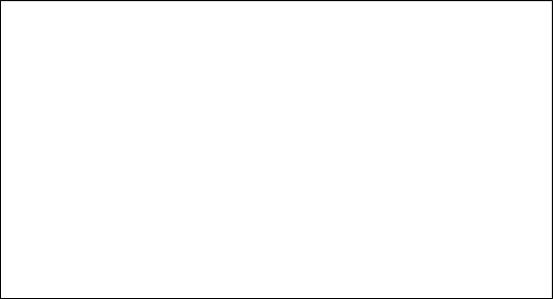 Administer the Unit Posttest    Compare results with Pretest.The Key Question for the UnitEach unit has one, open ended driving question that relates to all the content and skills of the unit. The Key Question is presented at the opening of the unit and revisited at the unit’s conclusion.Engage and ElicitEach unit begins with an activity designed to elicit and reveal student understanding and skill prior to instruction. Teachers are to probe students for detailed and specific information while maintaining a non-evaluative stance. They also can record and manage student understanding which may change as instruction proceeds. Explore A sequence of activities provides opportunities to explore phenomena and relationships related to the Key Question of the unit. They will develop their ideas about the topic of the unit and the Key Question as they proceed through the Explore and Investigate stage of the learning cycle. Each of the activities may have its own Key Question or central task that will be more focused than the unit question. The heart of these activities will be scientific investigations of various sorts. The results, data and patterns will be the topic of classroom discourse and/or student writing. A key goal of the teacher is to reference the Key Question of the unit, the Engage and Elicit of the students and to build a consensus especially on the results of the investigations.ExplainEach unit has at least one activity in the Explain portion of the unit when students reconcile ideas with the consensus ideas of science. Teachers ensure that students have had ample opportunity to full express their ideas and then to make sure accurate and comprehensible representations of the scientific explanations are presented. A teacher lecture, reading of science text or video would be appropriate ways to convey the consensus ideas of science. Relevant vocabulary, formal definitions and explanations are provided. It’s critical that the activity and supporting assessments develop a consensus around the Key Questions and concepts central to the unit.Elaborate Each unit cycle has at least one activity or project where students discover the power of scientific ideas. Knowledge and skill in science are put to use in a variety of types of applications. They can be used to understand other scientific concepts or in societal applications of technology, engineering or problem solving. Some units may have a modest Elaboration stage where students explore the application of ideas by studying a research project over the course of a day or two. Other units may have more robust projects that take a few weeks.Evaluation.While assessment of student learning occurs throughout the unit as formative assessment, each unit will have a summative assessment. Summative assessments are posted in a separate document.